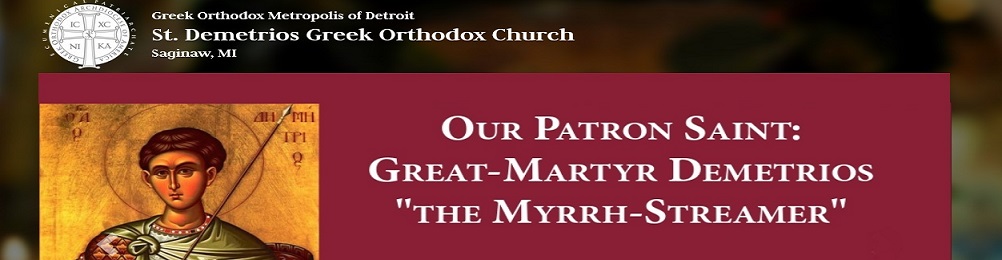 Strategic  Plan  Implementation Volunteer Form(PLEASE  PRINT  LEGIBLY)1. Full Name: _______________________________________________________________________2. Full Mailing Address: _______________________________________________________________3. Email: ___________________________________________________________________________4. Phone number: ___________________________________________________________________5. I agree to give my time and talents to work on the following Strategic Wildly Important Goal (WIG): _____ WIG 1 - Stewardship & Engagement_____ WIG 2 - Adult & Youth Education  _____ WIG 3 - Welcoming, Outreach & Evangelism  6. I am willing to volunteer to be considered to co-lead the implementation of a WIG (identify the  specific WIG number which you are willing to co-lead): I am willing to be considered to serve as Co-Captain for: WIG Number _____ 7. Any other people you think would serve on a Goal Team, or as a Goal Captain (please specify the specific Goal full number and provide their name and any contact information you have): ___________________________________________________________________________________________________________________________________________________________________________________________________________________________________________________8. Any other comments / suggestions: ____________________________________________________________________________________________________________________________________________________________________________________________________________________(Please email this completed form to: strategicplanning@stdemetriosmi.org